OMB Control Number: 2010-0042Expiration Date: 3/31/21Office of Administrative Law Judges Alternative Dispute Resolution ProcessBurden StatementThis collection of information is approved by OMB under the Paperwork Reduction Act, 44 U.S.C. 3501 et seq. (OMB Control No. 2010-0042). Responses to this collection of information are voluntary citing the applicable CFR or statute section(s)*]. An agency may not conduct or sponsor, and a person is not required to respond to, a collection of information unless it displays a currently valid OMB control number. The public reporting and recordkeeping burden for this collection of information is estimated to 5 minutes per response. Send comments on the Agency’s need for this information, the accuracy of the provided burden estimates and any suggested methods for minimizing respondent burden to the Regulatory Support Division Director, U.S. Environmental Protection Agency (2821T), 1200 Pennsylvania Ave., NW, Washington, D.C. 20460. Include the OMB control number in any correspondence. Do not send the completed form to this address.USER SURVEYTo be completed by parties and /or their counsel at end of Alternative Dispute Resolution (ADR) process employed by EPA's Office of Administrative Law Judges and returned to Chief Administrative Law Judge Susan L. Biro, U.S. Environmental Protection Agency, 1200 Pennsylvania Avenue, NW, Mail Code 1900R, Washington, DC 20460-2001. The contents of the individual questionnaires will be kept confidential and will be made available to the neutrals and others only in a composite format.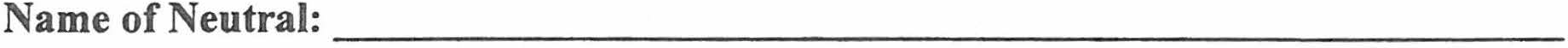 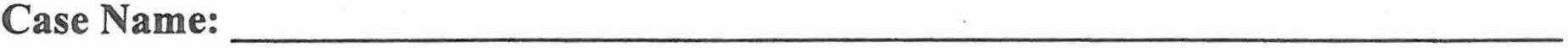 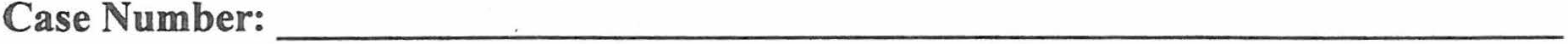 Type of Case:    	Are You:		The Complainant(Check one)		Attorney for the Complainant_ The Respondent_ Attorney for the RespondentLength of ADR process:--monthsDate(s) of Conference: ---------Outcome of ADR process: __Settled	__Not SettledSURVEY CONTINUES ON NEXT PAGEYour comments are very important to us.   Thank you for elaborating as much as possible.How helpful was the ADR process in negotiating a settlement?If the parties did not reach a settlement during the ADR process, how helpful was the ADR process in advancing the chances for a settlement in the future?How helpful was the ADR process in defining the issues to be addressed at hearing?How, if at all, did the Neutral contribute to the negotiations?What could the Neutral have done. differently to have been more helpful during the ADR process?H ow could the ADR process be redesigned to be more useful?